Муниципальное бюджетное общеобразовательное учреждение Вознесенская средняя общеобразовательная школаимени Леонида ЧекмареваБаганского района Новосибирской областиИсследовательскаяработа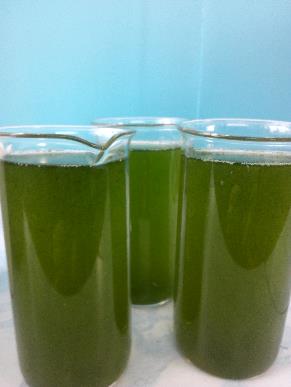 Автор работы:Щедрова Алена ученица 9 класса, 15 летРуководительработы:Лобанова Лариса Викторовнаучитель биологиис. Вознесенка, 2018 гОглавление:Введение…………………………………………………………………………3Глава I. Обзор литературыМатериал исследования ………………………………………..6Характеристика объекта исследования ……………………….6Глава II. Практическая часть             2.1. Методика проведения эксперимента………………………….....8             2.2. Экспериментальная часть…………………………………… …..8Результаты исследования ……………………………………………………..10Выводы…………………………………………………………………….. ….10Заключение……………………………………………………………….. …...10Список используемых источников…………………………………………...11ВведениеХлорелла одно из самых необычных растений, которое произрастает на Земле. Она широко распространена как в водоёмах, так на поверхности почвы  и даже на коре деревьев.Чем была на заре зарождения жизни, на Земле древняя хлорелла? Это гигантский поставщик кислорода в атмосферу. В водной среде она также является незаменимой, в частности, отвечает за наполнение питательными веществами, что, соответственно, позволяет накопить достаточно энергии для живых организмов. Своим зеленым цветом она обязана, присутствующему в ней хлорофиллу. Для уникального процесса фотосинтеза ей необходимы, как и любому другому растению, вода, углекислый газ и солнечный свет. Хлорелла - теплолюбивое растение и осуществляет свою невероятно значимую функцию при температуре около 28 0 С.Благодаря активному размножению в 1 литре воды может образовываться до 60 грамм водоросли в чистом остатке. Ни одно другое, водное или наземное растение не обладает таким количеством полезных свойств, какими наделена хлорелла. Из-за полезных свойств хлореллы, ее применение в различных областях деятельности человека очень широкое: • в сельском хозяйстве для подкормки растений, птиц и животных, в пчеловодстве и рыбном хозяйстве; • в пищевой промышленности; • в медицине, косметологии и парфюмерии; • для очистки сточных вод и реабилитации водоёмов; • для производства кислорода; • для производства биотоплива.Хлорелла является активным продуцентом биомассы, включающей все необходимые вещества для развития здоровой живой клетки. Всего более 650-ти элементов в сбалансированном состоянии: это все существующие витамины, богатое разнообразие минералов, белок высочайшего качества, превосходящего все известные растительные белки.[3]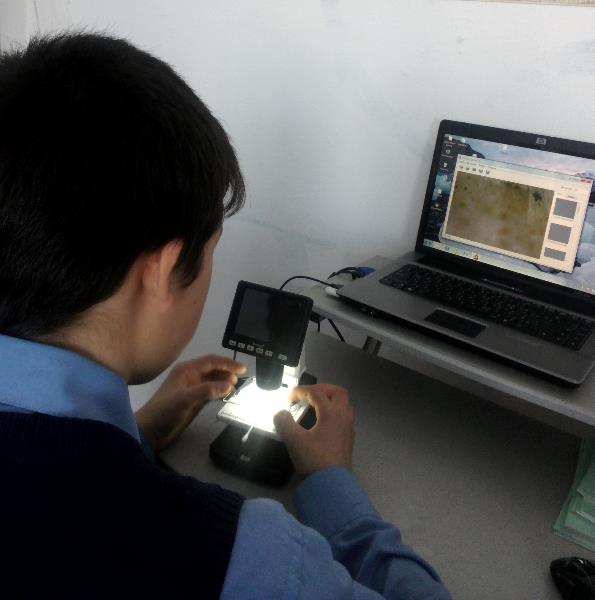 Актуальность.Все больше набирают популярностьинновациив сельском хозяйстве, которые способствуют усовершенствованию и ускорению процесса развития  её отраслей. В настоящее время растениеводство в нашей стране находится на высоком технологическом уровне развития.Использование биотехнологий на основе микроводорослей - это возможность увеличения продуктивности растений,улучшение плодородия почв, увеличения всхожести семян.В аграрной промышленности активно применяется  суспензия хлореллы.Хлорелла не оказывает вредного воздействия на  растения, человека, животных и окружающую среду, способствует улучшению экологической обстановки.Гипотеза исследования: Водоросль хлорелла - высокоактивный натуральный биостимулятор. А можно ли использовать биотехнологии на основе микроводорослей в аграрной промышленности?Объект исследования: суспензия хлореллы и растения.Цель:наблюдение за растениями при постоянном воздействии хлореллы в аквапонической установке.Задачи: исследовать активность растений в среде суспензии хлореллы;охарактеризовать морфологические показатели растений, выращенных на хлорелле;разработать методику использования  суспензии хлореллы для выращивания растений по технологии аквапоника.В данной работе используются методы:изучение и анализ литературных источников;наблюдение за растениями в комнатных условиях;сравнение, описание и обобщение полученной информации;Глава 1Хлорелла – представитель многочисленного семейства микроскопических водных растений. Сравнивая её с другими видами, её можно отнести к тем растениям, которые быстро приспособились к условиям аквакультуры. В царстве растений хлорелла стоит на первом месте по очень многим показателям. Так, например, по химическому составу клетки, по содержанию белков, незаменимых аминокислот, витаминов, набору микроэлементов, биологически активным веществам и прочим показателям с хлореллой не могут сравниться не только водные, но и наземные растения. Наибольший эффект достигается при употреблении хлореллы в виде суспензии, так как растения получают все продукты жизнедеятельности клеток (ферменты, витамины, биологически активные вещества и пр.) находящиеся в растворе в виде экзометаболитов.Болгарский учёный П.И.Станчев, изучавший биохимический состав водорослей, нашел, что в клеточной массе хлореллы содержится 350 раз- личных веществ, а в культуральной среде – 310: различные углеводы, белки, органические и жирные кислоты, углеводороды, спирты и эфиры, карбонильные соединения, витамины, стерины и пр. В 1 л суспензии хлореллы форменные элементы (клетки хлореллы) составляют 0,5-0,6% сырой биомассы, остальное приходится на культуральную среду.Биохимическая характеристика хлореллы.В 1 л «суспензии хлореллы» содержится  5-6 г сырой биомассы хлореллы, в которой: 45-55% – белка; 5-10% – липидов; 35% – углеводов; до 10% – минеральных веществ.[1]Суспензия Хлореллы в развитии растенийКультуральная среда Суспензии Хлореллы (сама жидкость) содержит природные активаторы развития растений: ауксины регулируют процессы корнеобразования и распределения различных веществ, гиббереллины - цветения и плодоношения, цитокинины - роста почек и побегов;существенно повышает урожайность овощных и плодово-ягодных культур;ускоряет корнеобразование, рост, развитие и цветение. Улучшает внешний вид и сокращает время затраты на уход за растениями;эффективна при выращивании цветов на срезку;быстро восстанавливает ровный зеленый цвет у хвойных.[2]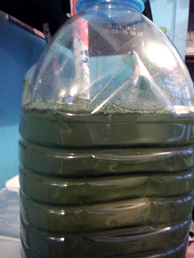 Глава IIПрактическая частьРабота проводилась с 13 ноября 2017 года  в биолаборатории «Биомастерум». Объектом исследования являлась суспензия хлореллы и семена овощных растений. Для исследования я приготовила раствор концентрацией 1:5. Полученный объем поместили в аквапоническую установку, установили терморегулятор, который позволил, поддерживать температурный режим 250С. Для проращивания использовали семена: томата, огурцов, укропа, петрушки, салата.Семена проращивали в аквапонических установках и в чашках Петри. В контрольном варианте использовали дистиллированную воду, а во втором варианте разбавленный раствор суспензии хлореллы. Число проростков в чашках Петри и всходов в аквапонической установке подсчитывали ежедневно.Таблица 1Появление ростков овощных культур в чашках Петри (опыт№1)Данная таблица показывает, что наибольшая энергия прорастания  всех взятых семян овощных культур  была во втором варианте с применением суспензии хлореллы. А в варианте с применением дистиллированной воды, энергия прорастания была минимальной. Таким образом, благодаря своим свойствам, суспензия хлореллы положительно влияет на энергию роста семян.Таблица 2Появление всходов овощных культур в аквапонической установке (опыт№2)Аквапоническая установка состоит из одной емкости, светильника и поддона с растениями. Выращивание растений с использованием суспензии хлореллы:- в емкость вливают раствор суспензии хлореллы;- в поддон помещают стаканчики с керамзитом;- в стаканчики помещают семена овощных культур;- с помощью компрессора подается питательный раствор в поддон.Результаты исследования.Применение суспензии хлореллы дает следующие результаты: в чашках Петри с суспензией хлореллы прорастание семян укропа увеличилось в два раза по сравнению с семенами, замоченными в воде.Очень низкую всхожесть имели семена петрушки в чистой воде. При проращивании в СХ всхожесть их увеличилась вдвое. Всхожесть семян огурцов составила 90 %, а контрольный вариант показал 20%. Очень отзывчивы на суспензию хлореллы, оказались семена томатов: имели всхожесть около 80%, в то время как контрольные - менее 40%. Величина всхожести контрольных семян не изменилась даже через 10 дней проращивания. Семена овощных культур, пророщенные в суспензии хлореллы, дали дружные всходы ваквапоническиой установке и развивались быстрее чем в контрольных. Суспензия хлореллы значительно увеличивает всхожесть семян.Выводы.Проращивание семян в суспензии хлореллы увеличивает их всхожесть до 80% , при этом необходимо освещение и определенная температура. Растения, выросшие из семян с использованием суспензии хлореллы, развивались ускоренно и превосходили контрольные по размеру, массе.Заключение.Суспензия хлореллы может обширно и плодотворно использоваться в растениеводстве как биостимулятор роста, с целью улучшения проращивания семян и увеличения урожайности различных овощных культур.Список используемых источников.1.Богданов Н.И. Суспензия хлореллы в рационе сельскохозяйственных животных/ Н.И.Богданов. -  Пенза, 20062.Музафаров А.М., Таубаев Т.Т. Хлорелла/ А.М. Музафаров- Ташкент: «Фан», 1974 Интернет - ресурсы3. http://fb.ru/article/239139/hlorella---eto-vodorosl-hlorellaКультура Количество семянt0С прорастанияt0 С прорастанияСрок появления ростковСрок появления ростковс использованием СХСрок появления ростков (контроль)Огурец3 13-15184-826-9Петрушка3017-201815714-16Салат3015-1718487-10Томаты522-2518835-7Укроп 302-31810-15510Культура Появление всходовВозраст всходовОгурец3Петрушка5Салат5Томаты3Укроп 4